March 2018-Holiday HomeworkThe next half term we are learning about Wild Animals.For your holiday homework we would like you to do some research on a wild animal. You can use books, the internet or go to the library.You can present your findings in any way you like e.g. a poster, model or spider diagram.Some information you might want to find out about is:What does it look like?What does it eat?Where does it live?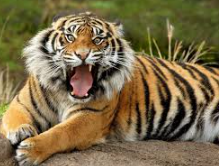 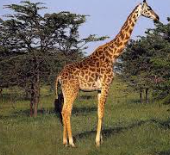 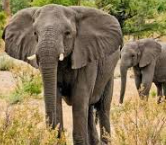 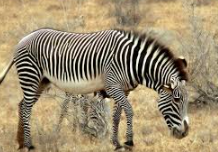 